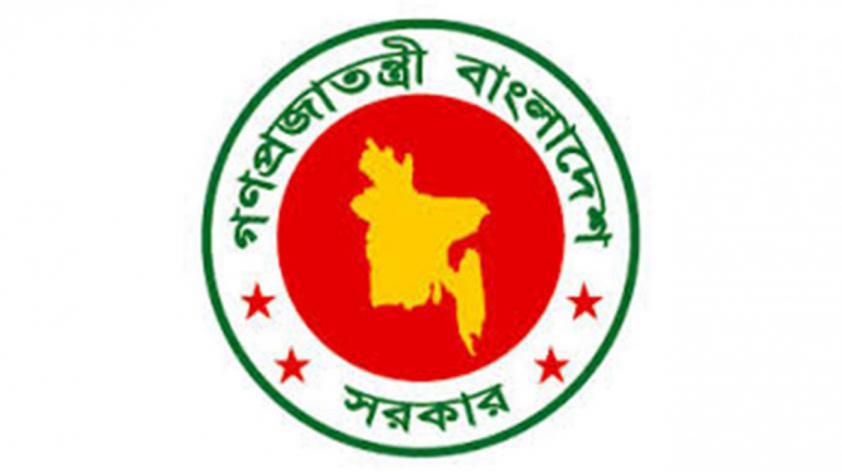 গণপ্রজাতন্ত্রী বাংলাদেশ সরকারউপজেলা নির্বাহী অফিসার, বাঘা, রাজশাহীএবং জেলা প্রশাসক, রাজশাহী এর মধ্যে স্বাক্ষরিতবার্ষিক কর্মসম্পাদন চুক্তি১ জুলাই ২০১৮ – ৩০ জুন ২০১৯ খ্রি.সূচিপত্রউপজেলা নির্বাহী অফিসার বাঘা, রাজশাহী এর কর্মসম্পাদনের সার্বিক চিত্রঃ         সাম্প্রতিক অর্জনঃরাজশাহী জেলা শহর থেকে 48 কিঃ মিঃ দূরবর্তী একটি প্রাচীন ঐতিহ্যবাহী উপজেলা বাঘা যা হযরত আব্দুল হামিদ দানিশমান্দ (রঃ) সহ অসংখ্য ওলী-আওয়ালিয়ার স্মৃতি বিজরিত। ঐতিহ্যবাহী এ উপজেলাতে রয়েছে 1523 খ্রিষ্টাব্দে হযরত নসরত শাহ (রহঃ) স্থাপিত ঐতিহাসিক শাহী মসজিদ এবং মাজার । বাঘা উপজেলার সাম্প্রতিক উন্নয়ন ও কল্যানমূলক কর্মকান্ডঃউপজেলার অধিকাংশ শিক্ষা প্রতিষ্ঠানে মাল্টিমিডিয়া ক্লাসরুম চালুকরণ। বাঘা উপজেলার  74 টি (সকল) প্রাথমিক বিদ্যালয়ে মিড-ডে মিল (বাসা থেকে) সরবরাহ নিশ্চিতকরণ।  বাঘা উপজেলায়(2018-2019) অর্থ বছরে সুদৃশ্য ও আধুনিক সম্মেলন কক্ষ নির্মাণ। বাল্য বিবাহ, ইভটিজিং ও সন্ত্রাস প্রতিরোধে প্রতিটি শিক্ষা প্রতিষ্ঠানে অভিভাবক সমাবেশ/ মতবিনিময় সভা অনুষ্ঠান।উপজেলা পরিষদ জামে মসজিদের উন্নয়ন ও সংস্কার। রাজস্ব সেবার মান ও গতি বৃদ্ধিকল্পে প্রতিটি ইউনিয়ন ভূমি অফিস সংস্কার ও  সেবা গ্রহীতাদের জন্য সেবাঘরের আধুনিকায়ন।বিভিন্ন শিক্ষা প্রতিষ্ঠানে সততা স্টোর গঠন ও সার্বিক সহযোগিতা প্রদান। বিভিন্ন শিক্ষা প্রতিষ্ঠানে মাল্টিমিডিয়া ক্লাশরুম স্থাপনের লক্ষ্যে কম্পিউটার সামগ্রি বিতরণ।ইউনিয়ন ডিজিটাল সেন্টার গুলোর মাধ্যমে কাঙ্খিত নাগরিক সেবা প্রদান। উপজেলা নির্বাহী অফিসারের কার্যালয়সহ অন্যান্য সরকারী অফিসে দ্রুত নাগরিক সেবা প্রদানের লক্ষ্যে হেল্পডেস্ক স্থাপন ও সিটিজেন চার্টার প্রদর্শন।সরকারী দপ্তর সমূহের কর্মতৎপরতা বৃদ্ধি ও সেবাবান্ধব পরিবেশ সৃষ্টির লক্ষ্যে উপজেলার প্রতিটি দপ্তর সুদৃশ্যকরণ। 1                চ্যালেঞ্জঃবাজেটের স্বল্পতা ও উন্নত পরিকল্পনার অভাবে এ উপজেলায় নাগরিক সুবিধা ও সেবার মান কাঙ্খিত মাত্রা অর্জন করেনি। জেলা সদর হতে দূরে হওয়ায় রাস্তাঘাট এবং যানবাহনের সংকট রয়েছে। তথ্য প্রযুক্তিজ্ঞান সম্পন্ন জনবলের সংকট রয়েছে।  কম গতি সম্পন্ন ইন্টারনেট এ উপজেলায় কাজের প্রতিবন্ধকতা তৈরী করেছে।             ভবিষ্যত পরিকল্পনাঃতথ্য প্রযুক্তি জ্ঞান সম্পন্ন জনবল তৈরী। উন্নত একটি উপজেলা গড়া যেখানে নাগরিক সেবার মান সন্তোষজনক হবে।উপজেলার সকল সরকারী/বেসরকারী প্রতিষ্ঠানের সেবা প্রদান সহজীকরণ, হয়রানীমুক্ত ও মানসম্মত করণ। সরকারের লক্ষ্য ও উদ্দেশ্য অর্জনে ভিশন-২০২১ বাস্তবায়ন এবং টেকসই উন্নয়ন লক্ষ্যসমূহ (SDG) বাস্তবায়ন।জন বান্ধব অফিস ও one stop service centre চালুকরণ।শিক্ষা ব্যবস্থা ও প্রতিষ্ঠানের মানোন্নয়নে প্রয়োজনীয় প্রশিক্ষণ প্রদান ও আন্ত:বিভাগীয় সমন্বয় সাধন।   ২০১৮-১৯  অর্থ বছরে সম্ভাব্য প্রধান অর্জন সমূহঃবাঘা উপজেলার প্রতিটি সরকারী দপ্তরকে জনবান্ধব করার জন্য পদক্ষেপ গ্রহণ ও সমন্বিত পরিকল্পনা গ্রহণ।উপজেলা প্রতিটি শিক্ষা প্রতিষ্ঠানে শিক্ষা বান্ধব পরিবেশ তৈরী ও শিক্ষার মান উন্নয়নে কার্যকর ভূমিকা রাখা।শিশুদের মানসিক বিকাশ ও চিত্তবিনোদনের জন্য প্রতিটি ইউনিয়নে শিশুপার্ক স্থাপন।উপজেলাকে ভিক্ষুকমুক্তকরণের বিষয়ে প্রয়োজনীয় পদক্ষেপ গ্রহন।  বিভিন্ন উন্নয়ন মূলক কার্যক্রম বাস্তবায়ন, পর্যবেক্ষন ও পরিদর্শন। উপজেলা পরিষদ ক্যাম্পসের কেন্দ্রীয় শহীদ মিনার বটমুল চত্ত্বরে একটি স্থায়ী মঞ্চ নির্মাণ। ‘জমি আছে ঘর নেই তার নিজ জমিতে গৃহনির্মাণ’ এমন ব্যক্তিদের জন্য বরাদ্দকৃত গৃহনির্মাণ কাজের সুষ্ঠু বাস্তবায়ন।					2উপক্রমণিকা (Preamble)সরকারি দপ্তর/সংস্থাসমূহের প্রাতিষ্ঠানিক দক্ষতা বৃদ্ধি, স্বচ্ছতা ও জবাবদিহিতা জোরদার করা, সুশাসন সংহতকরণ এবং সম্পদের যথাযথ ব্যবহার নিশ্চিতকরণের মাধ্যমে  রূপকল্প ২০২১ এর যথাযথ বাস্তবায়নের লক্ষ্যে-উপজেলা নির্বাহী অফিসার, বাঘা, রাজশাহী এবংজেলা প্রশাসক, রাজশাহীএর মধ্যে ২০১৮ সালের জুন মাসের ২9 তারিখে এই বার্ষিক কর্মসম্পাদন চুক্তি স্বাক্ষরিত  হলো।এই  চুক্তিতে স্বাক্ষরকারী উভয়পক্ষ নিম্নলিখিত বিষয়সমূহে সম্মত হলেনঃসচিবালয় নির্দেশমালা 2014 মোতাবেক অফিস ব্যবস্থাপনা।ই-ফাইলিং এর কার্যক্রম নিশ্চিতকরণ।আইসিটি কার্যক্রম জোরদারকরণ।মানব সম্পদ উন্নয়ন। স্বচ্ছ রাজস্ব ব্যবস্থাপনা নিশ্চিতকরণ।সাধারণ প্রশাসনিক ব্যবস্থা জোরদারকরণ।আর্থিক ব্যবস্থাপনার উন্নয়ন। আইন শৃংখলার উন্নয়ন। স্থানীয় সরকারের কার্যক্রম জোরদারকরণ।রুপকল্প 2021 দ্রুত বাস্তবায়ন।প্রেক্ষিত পরিকল্পনার আলোকে কর্মপন্থা নির্ধারণ। এসডিজির লক্ষ্য মাত্রা দ্রুত বাস্তবায়ন।বাল্যবিবাহ নিরোধ কার্যক্রম বাস্তবায়ন।---------------------------------------			------------------	উপজেলা নির্বাহী অফিসার,বাঘা,রাজশাহী			তারিখঃ                       ---------------------------------------                      ---------------------			----------------                    3	           জেলা প্রশাসক, রাজশাহী                                          তারিখঃ				3সেকশন-১:রূপকল্প (Vision), অভিলক্ষ্য (Mission), কৌশলগত উদ্দেশ্যসমূহ এবং কার্যাবলী ১.১ রূপকল্প (Vision):একটি দক্ষ, কার্যকর, জনমুখী ও জন সেবামুলক প্রশাসন গড়ে তোলা।১.2 অভিলক্ষ্য (Mission):প্রশাসনিক দক্ষতা বৃদ্ধি, আধুনিক তথ্যপ্রযুক্তি নির্ভর, উন্নয়নমুলক ও জনমুখী প্রশাসন প্রতিষ্ঠার মাধ্যমে মানসম্মত সেবা নিশ্চিত করা।১.৩.১ কৌশলগত উদ্দেশ্যসমূহ (Strategic objectives)মানব সম্পদ উন্নয়ন ও প্রাতিষ্ঠানিক সক্ষমতা বৃদ্ধিকরণ।AvBb-k„•Ljv ব্যবস্থার উন্নয়ন।gvbm¤§Z wkÿv e¨e¯’v নিশ্চিতকরণ।স্বচ্ছ জবাবদিহিতামূলক প্রশাসনিক ব্যবস্থা নিশ্চিতকরণ। স্বচ্ছ রাজস্ব ব্যবস্থাপনা নিশ্চিতকরণ।সামাজিক নিরাপত্তা ব্যবস্থাপনা কার্যক্রম জোরদারকরণ।১.৩.২ আবশ্যিক কৌশলগত উদ্দেশ্য (Compulsory Strategic Objectives)দক্ষতার সঙ্গে বার্ষিক কর্মসম্পাদন চুক্তি বাস্তবায়ন।কার্যপদ্ধতি, কর্মপরিবেশ ও সেবার মানোন্নয়ন।।দক্ষতা ও নৈতিকতার উন্নয়ন।তথ্য অধিকার বাস্তবায়ন ও জোরদারকরণ।আর্থিক ব্যবস্থাপনার উন্নয়ন।4১.৪ কার্যাবলী (Functions)উপজেলার আন্তঃবিভাগীয় প্রশাসনিক ও উন্নয়ন কর্মকান্ডের সমন্বয় এবং প্রধানমন্ত্রীর প্রতিশ্রুত প্রকল্পসমূহসহ স্থানীয় সরকার সংকান্ত কার্যক্রম, এনজিওদের কার্যক্রম তদারকি ও সমন্বয় এবং উপজেলার উন্নয়ন কর্মকান্ড বাস্তবায়নে সমন্বয়কারীর দায়িত্ব পালন।সরকার কর্তৃক শিক্ষা বিষয়ক গৃহীত সকল নীতিমালা ও কর্মসূচির সুষ্ঠু বাস্তবায়ন, তত্ত্ববধান, পরিবীক্ষণ ও সমন্বয়সাধন। দুর্যোগ ব্যবস্থাপনা এবং ত্রাণ ও পুনর্বাসন কার্যক্রম গ্রহণ, বাস্তবায়ন, তত্ত্ববধান ও পরিবীক্ষণ।উপজেলা রাজস্ব প্রশাসনের সার্বিক নিয়ন্ত্রণ, তত্ত্ববধান ও পরিবীক্ষণ।নির্বাহী ম্যাজিস্ট্রেসি সম্পর্কিত যাবতীয় ক্ষমতা প্রয়োগ, মোবাইল কোর্ট পরিচালনা, উপজেলার সার্বিক আইন-শৃংখলা রক্ষাপূর্বক জনজীবন স্বস্তি আনয়ন, ভিভিআইপিদের নিরাপত্তা সংক্রান্ত কার্যাবলী এবং বিভিন্ন সামাজিক অপরাধ ও মানব প্রাচার রোধসহ প্রবাসি কল্যাণ সংক্রান্ত যাবতীয় কার্যক্রম গ্রহণ, প্রতিরোধ/নিরসনে কার্যক্রম গ্রহণ।জাতীয় শুদ্ধাচার কৌশল বাস্তবায়ন এবং অভিযোগ নিস্পত্তি ব্যবস্থাপনার আওতায় অভিযোগ নিস্পত্তি। জাতীয় ই-গভর্নেস কার্যক্রম বাস্তবায়ন, সেবা পদ্ধতি সহজীকরণ, উপজেলা তথ্য বাতায়ন হালনাগাদকরণ, সোস্যাল মিডিয়া ব্যবহার এবং বিভিন্ন পর্যায়ে তথ্য ও যোগাযোগ প্রযুক্তিসহ অন্যান্য বিষয়ে প্রশিক্ষণ কার্যক্রম পরিচালনা ও তদারকি।বাল্য বিবাহ নিরোধ কার্যক্রম বাস্তবায়ন।5সেকশন-২কৌশলগত উদ্দেশ্য, অগ্রাধিকার, কার্যক্রম,কর্মসম্পাদন সূচক এবং লক্ষ্যমাত্রাসমূহ  (মোট মান-80)678মাঠ পর্যায়ের কার্যালয়ে আবশ্যিক কৌশলগত উদ্দেশ্যসমূহ (মোট নম্বর-২০)0910আমি উপজেলা নির্বাহী অফিসার, বাঘা, রাজশাহী, জেলা প্রশাসক, রাজশাহী এর নিকট অঙ্গীকার করছি যে, এই চুক্তিতে বর্ণিত ফলাফল অর্জনে সচেষ্ট থাকব। আমি জেলা প্রশাসক, রাজশাহী, উপজেলা নির্বাহী অফিসার, বাঘা, রাজশাহী এর নিকট অঙ্গীকার করছি যে, এই চুক্তিতে বর্ণিত ফলাফল অর্জনে প্রয়োজনীয় সহযোগিতা প্রদান করব। 	স্বাক্ষরিত:উপজেলা নির্বাহী অফিসার, বাঘা, রাজশাহী। 	      	           তারিখ:জেলা প্রশাসক, রাজশাহী। 					             তারিখ: 11সংযোজনী-1শব্দ সংক্ষেপ (Acronyms)12সংযোজনী-213সংযোজনী-3অন্য দপ্তর/ সংস্থার বিভাগীয় দপ্তর, উপজেলা নির্বাহী অফিসারের কার্যালয়/সহকারি কমিশনার (ভূমি)/ পৌরসভা এর নিকট সুনির্দিষ্ট কর্মসম্পাদন চাহিদাসমূহ14নংবিষয়পৃষ্ঠা নং১কর্মসম্পাদনের সার্বিক চিত্র১-2২উপক্রমণিকা3৩সেকশন ১: রূপকল্প (Vision),অভিলক্ষ্য (),কৌশলগত উদ্দেশ্যসমূহ এবং কার্যাবলি4৪সেকশন ২:  কৌশলগত উদ্দেশ্য,অগ্রাধিকার,কর্মসম্পাদন সূচক,কার্যক্রম এবংলক্ষ্যমাত্রাসমূহ5-11৫সংযোজনী ১: শব্দ সংক্ষেপ (Acronyms) 126সংযোজনী 2: কর্মসম্পাদন সূচক, বাস্তবায়নকারী দপ্তর/সংস্থাসমূহ এবং পরিমাপ পদ্ধতি।137সংযোজনী 3: অন্যদপ্তর/ সংস্থার নিকট সুনির্দিষ্ট কর্মসম্পাদন চাহিদাসমূহ14‡KŠkjMZ D‡Ïk¨(Strategic objectives)†KŠkjMZ D‡Ïk¨ I gvb(Weight of Strategic Objectives)Kvh©µg(Activities)Kg©m¤úv`b m~PK(Performance Indicators)GKK(Unit)Kg©m¤úv`b m~P‡Ki gvb(Weight of performance Indicators)cÖK…©bcÖK…©bjÿ¨gvÎv/wbb©vqK 201৮-1৯(Target Criteria Value for FY-2018-2019)jÿ¨gvÎv/wbb©vqK 201৮-1৯(Target Criteria Value for FY-2018-2019)jÿ¨gvÎv/wbb©vqK 201৮-1৯(Target Criteria Value for FY-2018-2019)jÿ¨gvÎv/wbb©vqK 201৮-1৯(Target Criteria Value for FY-2018-2019)jÿ¨gvÎv/wbb©vqK 201৮-1৯(Target Criteria Value for FY-2018-2019)প্রক্ষেপন(Projection) ২০১9-20প্রক্ষেপন(Projection) ২০20-২1‡KŠkjMZ D‡Ïk¨(Strategic objectives)†KŠkjMZ D‡Ïk¨ I gvb(Weight of Strategic Objectives)Kvh©µg(Activities)Kg©m¤úv`b m~PK(Performance Indicators)GKK(Unit)Kg©m¤úv`b m~P‡Ki gvb(Weight of performance Indicators)201৬-1৭201৭-1৮AmvavibAwZ DËgDËgPjwZ gvbPjwZ gv‡bi wb‡¤œপ্রক্ষেপন(Projection) ২০১9-20প্রক্ষেপন(Projection) ২০20-২1100%90%80%70%60%123456789101112131415উপজেলা প্রশাসনের কৌশলগত উদ্দেশ্যসমূহউপজেলা প্রশাসনের কৌশলগত উদ্দেশ্যসমূহউপজেলা প্রশাসনের কৌশলগত উদ্দেশ্যসমূহউপজেলা প্রশাসনের কৌশলগত উদ্দেশ্যসমূহউপজেলা প্রশাসনের কৌশলগত উদ্দেশ্যসমূহউপজেলা প্রশাসনের কৌশলগত উদ্দেশ্যসমূহউপজেলা প্রশাসনের কৌশলগত উদ্দেশ্যসমূহউপজেলা প্রশাসনের কৌশলগত উদ্দেশ্যসমূহউপজেলা প্রশাসনের কৌশলগত উদ্দেশ্যসমূহউপজেলা প্রশাসনের কৌশলগত উদ্দেশ্যসমূহউপজেলা প্রশাসনের কৌশলগত উদ্দেশ্যসমূহউপজেলা প্রশাসনের কৌশলগত উদ্দেশ্যসমূহউপজেলা প্রশাসনের কৌশলগত উদ্দেশ্যসমূহউপজেলা প্রশাসনের কৌশলগত উদ্দেশ্যসমূহউপজেলা প্রশাসনের কৌশলগত উদ্দেশ্যসমূহমানব সম্পদ উন্নয়ন ও প্রাতিষ্ঠানিক সক্ষমতা বৃদ্ধিকরণ।14উপজেলা প্রশাসনে কর্মরত কর্মকর্তা/কর্মচারীদের  প্রশিক্ষণ আয়োজনপ্রশিক্ষণার্থীসংখ্যা04----0605040403----মানব সম্পদ উন্নয়ন ও প্রাতিষ্ঠানিক সক্ষমতা বৃদ্ধিকরণ।14আইসিটি বিষয়ক প্রশিক্ষণপ্রশিক্ষণার্থীসংখ্যা10----0403030202----AvBb-k„•Ljv ব্যবস্থার উন্নয়ন।20Dc‡Rjv AvBb-k„•Ljv KwgwUi mfvঅনুষ্ঠিত সভাসংখ্যা1212121212121212----AvBb-k„•Ljv ব্যবস্থার উন্নয়ন।20নিয়মিত †gvevBj †KvU© cwiPvjbvমোবাইল কোর্ট সম্পন্নসংখ্যা08125486056504836----AvBb-k„•Ljv ব্যবস্থার উন্নয়ন।20উপজেলা চোরাচালান প্রতিরোধ কমিটির সভাঅনুষ্ঠিত সভাসংখ্যা0512121211101009----AvBb-k„•Ljv ব্যবস্থার উন্নয়ন।20সন্ত্রাস ও নাশকতা কমিটির সভাঅনুষ্ঠিত সভাসংখ্যা0512121211101009----gvbm¤§Z wkÿv e¨e¯’v নিশ্চিতকরণ।08মিড-ডে মিল চালুকরণচালুকৃত বিদ্যালয়সংখ্যা02--74--------------gvbm¤§Z wkÿv e¨e¯’v নিশ্চিতকরণ।08নিয়মিত শিক্ষা প্রতিষ্ঠান পরিদর্শনপরিদর্শনকৃত প্রতিষ্ঠান সংখ্যা029010813206858080----gvbm¤§Z wkÿv e¨e¯’v নিশ্চিতকরণ।08মানসম্মত শিক্ষা ব্যবস্থা চালুকরণচালুকৃত বিদ্যালয়সংখ্যা02----0504040403----gvbm¤§Z wkÿv e¨e¯’v নিশ্চিতকরণ।08মাল্টিমিডিয়া ক্লাস নিশ্চিতকরণমাল্টিমিডিয়া ক্লাসরুম প্রাপ্ত বিদ্যালয়য়ের সংখ্যাসংখ্যা02--306211511010090সামাজিক নিরাপত্তামূলক ব্যবস্থাপনা কার্যক্রম জোরদারকরণ।15বিধবা ভাতা বিতরণ ভাতা ভোগীর সংখ্যা%04100%100%100%100%100%100%100%----সামাজিক নিরাপত্তামূলক ব্যবস্থাপনা কার্যক্রম জোরদারকরণ।15প্রতিবন্ধী ভাতা বিতরণ ভাতাভোগীর সংখ্যা%04100%100%100%100%100%100%100%----সামাজিক নিরাপত্তামূলক ব্যবস্থাপনা কার্যক্রম জোরদারকরণ।15বয়স্ক ভাতা বিতরণ ভাতাভোগীর সংখ্যা %04100%100%100%100%100%100%100%----সামাজিক নিরাপত্তামূলক ব্যবস্থাপনা কার্যক্রম জোরদারকরণ।15মুক্তিযোদ্ধা সম্মানী ভাতা বিতরণ ভাতাভোগী মুক্তিযোদ্ধার সংখ্যা%0396%100%100%100%100%100%100%----সামাজিক নিরাপত্তামূলক ব্যবস্থাপনা কার্যক্রম জোরদারকরণ।15গুচ্ছগ্রাম সৃজনগুচ্ছগ্রাম সৃজিতসংখ্যা03----0202010101----স্বচ্ছ রাজস্ব ব্যবস্থাপনানিশ্চিতকরণ।15উপজেলা রাজস্ব সম্মেলন অনুষ্ঠানঅনুষ্ঠিত সভাসংখ্যা0612121212121212----স্বচ্ছ রাজস্ব ব্যবস্থাপনানিশ্চিতকরণ।15পরিদর্শন Kvh©µg সম্পন্নকরণপরিদর্শনকৃত অফিসসংখ্যা0340404843383327----স্বচ্ছ রাজস্ব ব্যবস্থাপনানিশ্চিতকরণ।15ভূমি উন্নয়ন কর আদায় তদারকি করারাজস্ব সভাসংখ্যা0306061210090806----স্বচ্ছ জবাবদিহিতামূলক প্রশাসনিক ব্যবস্থা নিশ্চিতকরণ।15নির্ধারিত সময়ে রিপোর্ট/ রিটার্ন প্রেরণপ্রেরিত রিপোর্ট %03100%100%100%95%90%85%80%----স্বচ্ছ জবাবদিহিতামূলক প্রশাসনিক ব্যবস্থা নিশ্চিতকরণ।15উপজেলা উন্নয়ন সমন্বয় কমিটির সভা নিয়মিতকরণঅনুষ্ঠিত সভাসংখ্যা06--121212111009----স্বচ্ছ জবাবদিহিতামূলক প্রশাসনিক ব্যবস্থা নিশ্চিতকরণ।15জেলা প্রশাসক সম্মেলনের সিদ্ধান্ত বাস্তবায়নসিদ্ধান্ত বাস্তবায়ন%03100%100%100%95%90%85%80%----স্বচ্ছ জবাবদিহিতামূলক প্রশাসনিক ব্যবস্থা নিশ্চিতকরণ।15দাপ্তরিক কাজে আইসিটি ব্যবহার নিশ্চিতকরণই-ফাইলের মাধ্যমে নিস্পত্তিকৃত পত্র%05000090%85%85%85%75%----স্বচ্ছ জবাবদিহিতামূলক প্রশাসনিক ব্যবস্থা নিশ্চিতকরণ।15বিভিন্ন উন্নয়নমুলক কাh©ক্রম পরিদর্শনপরিদর্শনকৃত প্রকল্পসংখ্যা0460757575757065----স্বচ্ছ জবাবদিহিতামূলক প্রশাসনিক ব্যবস্থা নিশ্চিতকরণ।15অডিট আপত্তি দ্রুত নিষ্পত্তিকরণনিস্পত্তিকৃতসংখ্যা02------------------স্বচ্ছ জবাবদিহিতামূলক প্রশাসনিক ব্যবস্থা নিশ্চিতকরণ।15গণশুনানি গণশুনানি প্রাপ্ত তথ্যসংখ্যা02--200200200180160140----স্বচ্ছ জবাবদিহিতামূলক প্রশাসনিক ব্যবস্থা নিশ্চিতকরণ।15তথ্য অধিকার  আইনপ্রদানকৃত তথ্যসংখ্যা01--121515131109----কলাম-1কলাম-2কলাম-2কলাম-2কলাম-2কলাম-2কলাম-2কলাম-2কলাম-2কলাম-2কলাম-2কৌশলগত উদ্দেশ্য(Strategic objectives)কৌশলগত উদ্দেশ্যের  মান(Weight of Strategic Objectives)কার্যক্রম(Activities)কর্মসম্পাদন সূচক(Performance Indicators)একক(Unit)কর্মসম্পাদন(Weight of performance Indicators)লক্ষ্যমাত্রার মান ২০১৮-২০১৯লক্ষ্যমাত্রার মান ২০১৮-২০১৯লক্ষ্যমাত্রার মান ২০১৮-২০১৯লক্ষ্যমাত্রার মান ২০১৮-২০১৯লক্ষ্যমাত্রার মান ২০১৮-২০১৯কৌশলগত উদ্দেশ্য(Strategic objectives)কৌশলগত উদ্দেশ্যের  মান(Weight of Strategic Objectives)কার্যক্রম(Activities)কর্মসম্পাদন সূচক(Performance Indicators)একক(Unit)কর্মসম্পাদন(Weight of performance Indicators)অসাধারণ(Excellent)অতি উত্তম(Very good)উত্তম(good)চলতি মান(Fair)চলতিমানের নিম্নে(poor)কৌশলগত উদ্দেশ্য(Strategic objectives)কৌশলগত উদ্দেশ্যের  মান(Weight of Strategic Objectives)কার্যক্রম(Activities)কর্মসম্পাদন সূচক(Performance Indicators)একক(Unit)কর্মসম্পাদন(Weight of performance Indicators)100%90%80%70%60%1234567891011আবশ্যিক কৌশলগত উদ্দেশ্যসমূহআবশ্যিক কৌশলগত উদ্দেশ্যসমূহআবশ্যিক কৌশলগত উদ্দেশ্যসমূহআবশ্যিক কৌশলগত উদ্দেশ্যসমূহআবশ্যিক কৌশলগত উদ্দেশ্যসমূহআবশ্যিক কৌশলগত উদ্দেশ্যসমূহআবশ্যিক কৌশলগত উদ্দেশ্যসমূহআবশ্যিক কৌশলগত উদ্দেশ্যসমূহআবশ্যিক কৌশলগত উদ্দেশ্যসমূহআবশ্যিক কৌশলগত উদ্দেশ্যসমূহআবশ্যিক কৌশলগত উদ্দেশ্যসমূহদক্ষতার সঙ্গে বার্ষিক কর্মসম্পাদন চুক্তি বাস্তবায়ন4২০১৭-২০১৮ অর্থ বছরের খসড়া বার্ষিক কর্মসম্পাদন চুক্তি দাখিলনির্ধারিত সময়সীমার মধ্যে খসড়া বার্ষিক কর্মসম্পাদন চুক্তি দাখিলকৃততারিখ222 জুন ২০১824 জুন ২০১826 জুন ২০১828 জুন ২০১830 জুন ২০১8দক্ষতার সঙ্গে বার্ষিক কর্মসম্পাদন চুক্তি বাস্তবায়ন4২০১৭-২০১৮ অর্থ বছরের বার্ষিক কর্মসম্পাদন চুক্তি বাস্তবায়ন পরিবীক্ষণত্রৈমাসিক প্রতিবেদন দাখিলকৃতসংখ্যা১৪৩২--দক্ষতার সঙ্গে বার্ষিক কর্মসম্পাদন চুক্তি বাস্তবায়ন4২০১৭-২০১৮ অর্থ বছরের বার্ষিক কর্মসম্পাদন চুক্তির অর্ধবার্ষিক মূল্যায়ন প্রতিবেদন দাখিলনির্ধারিত তারিখে অর্ধবার্ষিক মূল্যায়ন প্রতিবেদন দাখিলকৃততারিখ১১০ জানু ২০১915 জানু ২০১920 জানু ২০১925 জানু ২০১930 জানু ২০১9দক্ষতার সঙ্গে বার্ষিক কর্মসম্পাদন চুক্তি বাস্তবায়ন42016-2017 অর্থবছরে বার্ষিক কর্মসম্পাদন চুক্তির ‍মুল্যায়ন প্রতিবেদন দাখিল।বার্ষিক মুল্যায়ন প্রতিবেদন দাখিলকৃততারিখ113 জুলাই16 জুলাই18 জুলাই20 জুলাই23 জুলাইকার্যপদ্ধতি, কর্মপরিবেশ ও সেবার মানোন্নয়ন9মাঠ পর্যায়ের কার্যালয়সমূহে কমপক্ষে একটি অনলাইন সেবা চালু করা।অনলাইন সেবা চালুকৃততারিখ131 ডিসেম্বর31 জানুয়ারী28 ফেব্রুয়ারী----কার্যপদ্ধতি, কর্মপরিবেশ ও সেবার মানোন্নয়ন9দপ্তর/সংস্থার কমপক্ষে একটি সেবা প্রক্রিয়া সহজীকৃতসেবা প্রক্রিয়া সহজীকৃততারিখ131 ডিসেম্বর31 জানুয়ারী28 ফেব্রুয়ারী15 মার্চ--কার্যপদ্ধতি, কর্মপরিবেশ ও সেবার মানোন্নয়ন9উদ্ভাবনী উদ্যোগ ও ক্ষুদ্র উন্নয়ন প্রকল্প (এস আই পি)উদ্ভাবনী উদ্যোগ বাস্তবায়িততারিখ104 জানুয়ারী11 জানুয়ারী18 জানুয়ারী25 জানুয়ারী31 জানুয়ারীকার্যপদ্ধতি, কর্মপরিবেশ ও সেবার মানোন্নয়ন9উদ্ভাবনী উদ্যোগ ও ক্ষুদ্র উন্নয়ন প্রকল্প (এস আই পি)এস আই পি বাস্তবায়িত%125--------কার্যপদ্ধতি, কর্মপরিবেশ ও সেবার মানোন্নয়ন9পি.আর.এল শুরুর ২ মাস পূর্বে সংশ্লিষ্ট কর্মচারির পি.আর. এল ও ছুটি নগদায়ন যুগপৎ জারি নিশ্চিতকরণসংশ্লিষ্ট কর্মচারির পি.আর. এল ও ছুটি নগদায়ন যুগপৎ জারিকৃত%11009080----কার্যপদ্ধতি, কর্মপরিবেশ ও সেবার মানোন্নয়ন9সিটিজেন চার্টার অনুযায়ী সেবা প্রদানপ্রকাশিত সিটিজেন চার্টার অনুযায়ী সেবা প্রদান%110090807060কার্যপদ্ধতি, কর্মপরিবেশ ও সেবার মানোন্নয়ন9অভিযোগ প্রতিকার ব্যবস্থা বাস্তবায়ননিস্পত্তিকৃত অভিযোগ%190807060--কার্যপদ্ধতি, কর্মপরিবেশ ও সেবার মানোন্নয়ন9সেবা প্রত্যাশি এবং দর্শনার্থিদের জন্য টয়লেটসহ অপেক্ষাগার এর ব্যবস্থা করা।নির্ধারিত সময় সীমার মধ্যে সেবা প্রত্যাশিত এবং দর্শনার্থীদের জন্য টয়লেটসহ অপেক্ষাগার চালুকৃততারিখ131 ডিসেম্বর31 জানুয়ারী 28 ফেব্রুয়ারী----কার্যপদ্ধতি, কর্মপরিবেশ ও সেবার মানোন্নয়ন9সেবার মান সম্পর্কে সেবাগ্রহীতাদের মতামত পরিবীক্ষণের ব্যবস্থা চালু করা।সেবাগ্রহীতাদের মতামত পরিবীক্ষণের ব্যবস্থা চালুকৃততারিখ131 ডিসেম্বর31 জানুয়ারী28 ফেব্রুয়ারী----কলাম-1কলাম-2কলাম-2কলাম-2কলাম-2কলাম-2কলাম-2কলাম-2কলাম-2কলাম-2কলাম-2কৌশলগত উদ্দেশ্যকৌশলগত উদ্দেশ্যের  মানকার্যক্রমকর্মসম্পাদন সূচকএকককর্মসম্পাদনলক্ষ্যমাত্রার মান ২০১৮-২০১৯লক্ষ্যমাত্রার মান ২০১৮-২০১৯লক্ষ্যমাত্রার মান ২০১৮-২০১৯লক্ষ্যমাত্রার মান ২০১৮-২০১৯লক্ষ্যমাত্রার মান ২০১৮-২০১৯কৌশলগত উদ্দেশ্যকৌশলগত উদ্দেশ্যের  মানকার্যক্রমকর্মসম্পাদন সূচকএকককর্মসম্পাদনঅসাধারণঅতি উত্তমউত্তমচলতি মানচলতিমানের নিম্নেকৌশলগত উদ্দেশ্যকৌশলগত উদ্দেশ্যের  মানকার্যক্রমকর্মসম্পাদন সূচকএকককর্মসম্পাদন100%90%80%70%60%1234567891011দক্ষতা ও নৈতিকতার উন্নয়ন4সরকারি কর্মসম্পাদন ব্যবস্থাপনা সংক্রান্ত  প্রশিক্ষণসহ বিভিন্ন বিষয়ে কর্মকর্তা/ কর্মচারিদের জন্য প্রশিক্ষণ আয়োজনপ্রশিক্ষণের সময়জনঘন্টা2৬০৫৫৫০৪৫৪০দক্ষতা ও নৈতিকতার উন্নয়ন4জাতীয় শুদ্ধাচার কৌশল বাস্তবায়ন২০১৭-২০১৮ অর্থ বছরের শুদ্ধাচার বাস্তবায়ন কর্মপরিকল্পনা এবং বাস্তবায়ন পরিবীক্ষণ কাঠামো প্রণীত ও দাখিলকৃততারিখ১30 সেপ্টেম্বর২০১831 ডিসেম্বর 2018---দক্ষতা ও নৈতিকতার উন্নয়ন4নির্ধারিত সময়সীমার মধ্যে ত্রৈমাসিক পরিবীক্ষণ প্রতিবেদন দাখিলকৃতসংখ্যা১৪৩২তথ্য অধিকার বাস্তবায়ন জোরদারকরণ1তথ্য বাতায়ন হালনাগাদকরণতথ্য বাতায়ন হালনাগাদকরণ%0.5807060----তথ্য অধিকার বাস্তবায়ন জোরদারকরণ1স্বপ্রণোদিত তথ্য প্রকাশিত স্বপ্রণোদিত তথ্য প্রকাশিত%0.510090858075আর্থিক ব্যবস্থাপনার উন্নয়ন2অডিট আপত্তি নিষ্পত্তি কার্যক্রমের উন্নয়নবছরে নিষ্পত্তিকৃত অডিট আপত্তির শতকরা হার%2৫০৪৫৪০৩৫৩০ক্রমিক নংশব্দ সংক্ষেপবিবরণ01সায়রাত মহাল জলমহাল02 উনিঅউপজেলা নির্বাহী অফিসার03 এসি ল্যান্ডএসিস্ট্যান্ট কমিশনার ল্যান্ডক্রমিক নং কার্যক্রমকর্মসম্পাদন সূচকবিবরণবাস্তবায়নকারী ইউনিট পরিমাপ পদ্ধতি এবং উপাত্তসুত্র সাধারণ মন্তব্য01এ্যাওযার্ড প্রদানের মাধ্যমে কর্মকর্তা/কর্মচারীদের উৎসাহ প্রদানকর্মকর্তা/কর্মচারীদের ভালো কাজের স্বীকৃতি মাসিক সভায় সারা মাসের কাজের উপর মূল্যায়ন করে স্বীকৃতি প্রদান উপজেলা নির্বাহী অফিস02 উপজেলা রাজস্ব সম্মেলন নিয়মিতকরণ প্রতি মাসে রাজস্ব সভা অনুষ্ঠিত উপজেলা নির্বাহী অফিসারের কার্যালয়ে সহকারি কমিশনার (ভূমি), ইউনিয়ন সহকারি কর্মকর্তা ও ভূমি ব্যবস্থাপনায় জড়িত উপজেলা পর্যায়ের কর্মকর্তাদের সমন্বয়ে সভার আয়োজন করা হয়।সহকারি কমিশনার (ভূমি) সভার কার্যবিবরণী প্রস্তুত ও বন্টন।03পরিদর্শন কার্যক্রম জোরদারকরণপরিদর্শন কার্যক্রম সম্পন্ন উপজেলা নির্বাহী অফিসার কর্তৃক মাসিক ইউনিয়ন ও উপজেলা ভূমি অফিস পরিদর্শন। সি, এ (গোপণীয় শাখা)পরিদর্শন প্রতিবেদন প্রেরণ।04উপজেলার উন্নয়ন কর্মকান্ড সমন্বয় জোরদারকরণঅনুষ্ঠিত উপজেলা পরিষদ মাসিক সভাউপজেলা চেয়ারম্যান, উপজেলা নির্বাহী অফিসার, ইউনিয়ন পরিষদ চেয়ারম্যান ও বিভাগীয় কর্মকর্তাদের সমন্বয়ে প্রতিমাসে সভা অনুষ্ঠিত হয়। হিসাব সহকারি সভার কার্যবিবরণী প্রস্তুত ও বন্টন05 নির্ধারিত সময়ে রিপোর্ট/রিটার্ন প্রেরণপ্রেরিত রিপোর্ট পাক্ষিক/মাসিক ভিত্তিতে বিভিন্ন রিপোর্ট জেলায় প্রেরণ।গোপণীয়/সাধারণ শাখারিপোর্ট প্রস্তুত ও প্রেরণপ্রতিষ্ঠানের নামসংশ্লিষ্ঠ কার্যক্রমকর্মসম্পাদন সূচকউক্ত প্রতিষ্ঠানের নিকট চাহিদা/ প্রত্যাশাচাহিদা/প্রত্যাশার যৌক্তিকতা প্রত্যাশা পুরণ না হলে সম্ভাব্য প্রভাবউপজেলা নির্বাহী অফিসারের কার্যালয়উপজেলা রাজস্ব সম্মেলন নিয়মিতকরণপ্রতি মাসে রাজস্ব সভা অনুষ্ঠিত ভূমি রাজস্ব ব্যবস্থাপনা সংক্রান্ত তথ্যাদি উপজেলা রাজস্ব সম্মেলনে আলোচনা ও সিদ্ধান্ত গ্রহণ। সিদ্ধান্ত গ্রহণ প্রক্রিয়া ব্যহতউপজেলা নির্বাহী অফিসারের কার্যালয় ও অন্যান্য বিভাগীয় দপ্তর।উপজেলা পরিষদের মাসিক সভা। প্রতি মাসে রাজস্ব সভা অনুষ্ঠিতউপজেলা উন্নয়নমূলক কর্মকান্ডসহ অন্যান্য বিভাগের বিভাগীয় তথ্যাদি।উপজেলা পরিষদের মাসিক সভায় আলোচনা ও সিদ্ধান্ত গ্রহণ।সমন্বয় ও উন্নয়ন কর্মকান্ডের অগ্রগতি বাধাগ্রস্থ।উপজেলা নির্বাহী অফিসারের কার্যালয় মোবাইল কোর্টের কার্যক্রম  জোরদারকরণ প্রেরিত মোবাইল কোর্ট প্রতিবেদনমোবাইল কোর্টের মাধ্যমে পরিচালিত মামলার সংখ্যা, জেল  ও জরিমানার তথ্যঅপরাধ দমনে মোবাইল কোর্টের ভূমিকা ও আইন-শৃংখলা পরিস্থিতির সার্বিক চিত্র।মোবাইল কোর্টের প্রতিবেদন প্রেরণ বিলম্বউপজেলা নির্বাহী অফিসারের কার্যালয় ও অন্যান্য বিভাগীয় দপ্তরউপজেলা আইন-শৃংখলা কমিটির সভা নিয়মিতকরণ অনুষ্ঠিত আইন-শৃংখলা কমিটির সভা।আইন-শৃংখলা প্রতিকার ও প্রতিরোধ সংকান্ত তথ্যাদি। সার্বিক আইন-শৃংখলা অবস্থার উন্নয়ন সার্বিক আইন-শৃংখলা অবস্থার অবনতি হওয়ার সম্ভাবনা।